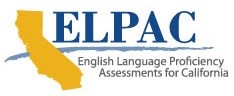 English Language Proficiency Assessments for CaliforniaWriting Rubrics for the English Language Proficiency Assessments for CaliforniaNovember 21, 2019Prepared by: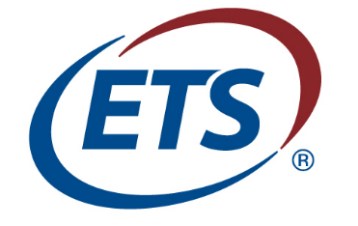 Educational Testing Service660 Rosedale RoadPrinceton, NJ 08541Table of Contents1 Introduction	12 Writing Rubrics for Grades K–2	22.1 Grades K–2 Letter [0–1 Rubric]	42.2 Kindergarten Word [0–2 Rubric]	52.3 Grades 1–2 Word [0–2 Rubric]	62.4 Grades 1–2 Dictated Sentence [0–2 Rubric]	72.5 Grades 1–2 Independent Sentence(s) [0–3 Rubric]	82.6 Grade 1 Write About an Experience [0–3 Rubric]	92.7 Grade 2 Write About an Experience [0–4 Rubric]	103 Writing Rubrics for Grades 3–12	113.1 Grades 3–12 Describe a Picture: Questions 1–4 [0–2 Rubric]	123.2 Grades 3–12 Write About an Experience [0–4 Rubric]	133.3 Grades 3–12 Write About Academic Information: Question 1 [0–2 Rubric]	153.4 Grades 3–12 Write About Academic Information: Question 2 [0–3 Rubric]	163.5 Grades 3–12 Justify an Opinion [0–4 Rubric]	17List of TablesTable 1.  Writing Rubrics for Grades K–2	2Table 2.  Writing Task Types and Rubrics for Grades 3–12	11Copyright © 2019 by the California Department of Education (CDE). All rights reserved. These materials may not be edited or altered, and must remain unchanged as published by the CDE.IntroductionScoring rubrics provide guidance to educators who are evaluating student responses. The Writing Rubrics for the English Language Proficiency Assessments for California (ELPAC) are an essential part of the design of the ELPAC Writing items. This document contains the most recent version of the Writing Rubrics for the ELPAC. Note that the writing rubrics in this document were updated after the October 2017 publication of the ELPAC Practice Tests. Who can use the Writing Rubrics for the ELPAC?Raters use the Writing Rubrics for the ELPAC to assign scores to writing responses for the Initial ELPAC and the Summative ELPAC. Educators can also use the writing rubrics to assign scores to formative assessment responses that students write as part of their schoolwork. In addition, teachers, students, and parents can read the writing rubrics to understand the expectations for students who take the ELPAC.What are the Writing task types and rubrics for kindergarten through grade two (K–2) students?The following task types are administered at grades K–2:Label a Picture—Word, with ScaffoldingWrite a Story Together with ScaffoldingWrite an Informational Text Together (grades 1–2 only)Describe a Picture (grades 1–2 only)Write About an Experience (grades 1–2 only)The following rubrics are used to assess writing responses at grades K–2:Grades K–2 Letter [0–1 Rubric]Kindergarten Word [0–2 Rubric]Grades 1–2 Word [0–2 Rubric]Grades 1–2 Dictated Sentence [0–2 Rubric]Grades 1–2 Independent Sentence(s) [0–3 Rubric]Grade 1 Write About an Experience [0–3 Rubric] Grade 2 Write About an Experience [0–4 Rubric]What are the Writing task types and rubrics for grades three through twelve (3–‍12) students?The following task types are administered at grades 3–12:Describe a PictureWrite About an ExperienceWrite About Academic InformationJustify an OpinionThe following rubrics are used to assess writing responses at grades 3–12:Grades 3–12 Describe a Picture: Questions 1–4 [0–2 Rubric]Grades 3–12 Write About an Experience [0–4 Rubric]Grades 3–12 Write About Academic Information: Question 1 [0–2 Rubric]Grades 3–12 Write About Academic Information: Question 2 [0–3 Rubric]Grades 3–12 Justify an Opinion [0–4 Rubric]This document is divided into two sections. The first section provides the writing rubrics for grades K–2. The second section provides the writing rubrics for grades 3–12.Writing Rubrics for Grades K–2This section provides the writing rubrics for task types that are administered at grades K–2. Table 1 shows the Writing task types and rubrics for grades K–2. Table 1.  Writing Rubrics for Grades K–2Grades K–2 Letter [0–1 Rubric]Kindergarten Word [0–2 Rubric] Grades 1–2 Word [0–2 Rubric] Grades 1–2 Dictated Sentence [0–2 Rubric]Grades 1–2 Independent Sentence(s) [0–3 Rubric]Grade 1 Write About an Experience [0–3 Rubric]Grade 2 Write About an Experience [0–4 Rubric]Writing Rubrics for Grades 3–12This section provides the Writing rubrics for task types that are administered at grades 3–12. Table 2 shows the Writing task types and rubrics for grades 3–12. Table 2.  Writing Task Types and Rubrics for Grades 3–12Grades 3–12 Describe a Picture: Questions 1–4 [0–2 Rubric]Each of the four Describe a Picture questions asks students to perform a different writing task, which is described in the directions. This Describe a Picture rubric refers to the directions, allowing one rubric to be used for all four of the questions.Grades 3–12 Write About an Experience [0–4 Rubric]Grades 3–12 Write About Academic Information: Question 1 [0–2 Rubric]The task for Write About Academic Information: Question 1 differs slightly at grades 3–5 as compared to grades 6–12. However, the general wording of the rubric makes it appropriate for scoring Question 1 at grades 3–12.Grades 3–12 Write About Academic Information: Question 2 [0–3 Rubric]The task for Write About Academic Information: Question 2 differs slightly at grades 3–5 as compared to grades 6–12. However, the general wording of the rubric makes it appropriate for scoring Question 2 at grades 3–12.Grades 3–12 Justify an Opinion [0–4 Rubric]The task for Justify an Opinion differs at grades three through five (3–5) compared to grades six through twelve (6–12). At grades 3–5, students are prompted to write at least one paragraph that provides an opinion with supporting reasons. Students at grades 6–12 are asked to write at least two paragraphs that provide a position with supporting reasons. The rubric for Justify an Opinion describes the differing expectations at grades 3–5 and grades 6–12.Task TypeGrade(s)Number of Items per SetRubric(s)Label a Picture—Word, with ScaffoldingK4Items 1–2: Grades K–2 Letter [0–1 Rubric]Items 3–4: Kindergarten Word [0–2 Rubric]Label a Picture—Word, with Scaffolding14Items 1–2: Grades K–2 Letter [0–1 Rubric]Items 3–4: Grades 1–2 Word [0–2 Rubric]Label a Picture—Word, with Scaffolding23Items 1–3: Grades 1–2 Word [0–2 Rubric]Write a Story Together with ScaffoldingK4Items 1–2: Grades K–2 Letter [0–1 Rubric]Items 3–4: Kindergarten Word [0–2 Rubric]Write a Story Together with Scaffolding 1–24Items 1–2: Grades K–2 Letter [0–1 Rubric]Item 3: Grades 1–2 Word [0–2 Rubric]Item 4: Grades 1–2 Independent Sentence [0–3 Rubric]Write an Informational Text Together 1–22Item 1: Grades 1–2 Dictated Sentence [0–2 Rubric]Item 2: Grades 1–2 Independent Sentence [0–3 Rubric]Describe a Picture 1–21Grades 1–2 Independent Sentence [0–3 Rubric]Write About an Experience11Grade 1 Write About an Experience [0–3 Rubric]Write About an Experience21Grade 2 Write About an Experience [0–4 Rubric]ScoreDescriptors1The student writes the letter correctly. If the letter name is provided, the student writes the specified letter. If the letter name is not provided, a phonetic representation of the sound is acceptable.Any style of letters (for example, capital, lowercase, cursive) is acceptable. For kindergarten and grade one, the letter may be reversed, backwards, or upside down (for example, b ß à d, q ß à p, b ß à p).0The student writes the letter incorrectly. The student writes a letter other than the specified letter or a letter that does not represent the first sound of the specified word.ORThe student writes or draws content that is not representative of letters in the English alphabet.ORThe student does not provide a written response.  ScoreDescriptors2The student writes at least two letters of the stated word correctly, including the initial letter in the initial position and one additional letter (any position in the word). Any style of letters (for example, capital, lowercase, cursive) is acceptable. Phonetic spelling is acceptable.Letters may be reversed, backwards, or upside down (for example, b ß à d, q ß à p, b ß à p).1The student writes one letter of the stated word correctly in the correct position (i.e., the initial, middle, or final position in the word), or the student writes only one letter from the stated word (e.g., “u” from “hug”).Any style of letters (for example, capital, lowercase, cursive) is acceptable.Phonetic spelling is acceptable.Letters may be reversed, backwards, or upside down (for example, b ß à d, q ß à p, b ß à p).0The student writes letters that are not representative of letters in the stated word.ORThe student copies a word or words printed on the Answer Book page.ORThe student writes or draws content that is not representative of letters in the English alphabet.ORThe student does not provide a written response.ScoreDescriptors2The student correctly writes the word. For grade one, phonetic representations (using logical letter-sound relationships) of all the letters are acceptable.  Any style of letters (for example, capital, lowercase, cursive) is acceptable.For grade one, letters may be reversed, backwards, or upside down (for example, b ß à d, q ß à p, b ß à p). 1The student writes at least two letters of the word correctly, including the initial letter in the initial position and one additional letter (any position in the word). For grade one, phonetic representations (using logical letter-sound relationships) of the two letters are acceptable.Any style of letters (for example, capital, lowercase, cursive) is acceptable.For grade one, letters may be reversed, backwards, or upside down (for example, b ß à d, q ß à p, b ß à p).0The student writes letters that are not representative of letters in the word.ORThe student copies a word or words printed on the Answer Book page.ORThe student writes or draws content that is not representative of letters in the English alphabet.ORThe student does not provide a written response. ScoreDescriptors2The student writes the entire dictated sentence in the correct sequence.Any style of letters (for example, capital, lowercase, cursive) is acceptable.For grade one, the letter may be reversed, backwards, or upside down (for example, b ß à d, q ß à p, b ß à p).For grade one, phonetic spelling is acceptable. For grade two, sight words are spelled correctly and non-sight words are spelled phonetically. 1The student attempts to write the dictated sentence, but it may not be complete.Any style of letters (for example, capital, lowercase, cursive) is acceptable.For grade one, some words may be represented by a single initial letter only, or there may be limitations in phonetic spelling.For grade two, words may be spelled incorrectly or phonetically.0The student writes letters that are not representative of the words in the dictated sentence.ORThe response is not related to the prompt.ORThe student does not provide a written response.  ScoreDescriptors3The student writes an original sentence(s). The response is appropriate and relevant to the task.The words in the sentence are recognizable. For grade one, the words in the sentence are recognizable without the Test Examiner’s transcription (if present).The student uses effective grade-appropriate grammar and word choice. Errors in spelling and punctuation may be present, but they do not interfere with meaning.For grade one, letters may be reversed, backwards, or upside down (for example, b ß à d, q ß à p, b ß à p). The words in the sentence may or may not be appropriately spaced.2The student writes an original sentence(s). The response partly addresses the task but may not be complete.A few words may not be recognizable. For grade one, some words are recognizable only with the Test Examiner’s transcription (if present). Limitations in phonetic spelling, grammar, and/or word choice may impede meaning.Some words in the sentence may include only a single correct letter or a single correct letter and additional letters that are incorrect.1The student attempts to address the task. The response conveys little relevant information. The student may write a phrase or single word.Many words may not be recognizable. For grade one, words may only be recognizable with the Test Examiner’s transcription (if present).Severe limitations in phonetic spelling, grammar, and/or word choice impede meaning.The response may include some individual or unrelated letters.0The student writes letters that are not representative of words in English.ORThe student copies all or part of the printed sentence that is provided in the Answer Book without adding original language.ORThe response is not related to the prompt.ORThe student does not provide a written response. ScoreDescriptors3The student writes an original sentence(s). The response provides an account of the experience named in the prompt using description(s), detail(s), or example(s).The words in the sentence are recognizable. The student uses effective grade-appropriate grammar and word choice. Errors in spelling and punctuation may be present, but they do not interfere with meaning.Letters may be reversed, backwards, or upside down (for example, b ß à d, q ß à p, b ß à p). The words in the sentence may or may not be appropriately spaced.2The student writes an original phrase or sentence(s). The response provides an account of an experience related to the prompt. There may be description(s), detail(s), or example(s), but the response may not be complete.A few words may not be recognizable. Limitations in phonetic spelling, grammar, and/or word choice may impede meaning.  Some words in the sentence may include only a single correct letter or a single correct letter and additional letters that are incorrect.1The student attempts to address the prompt. The response conveys little relevant information. The student may write a phrase or single word.Many words may not be recognizable. Severe limitations in phonetic spelling, grammar, and/or word choice impede meaning.The response may include some individual or unrelated letters.0The student writes letters that are not representative of words in English.ORThe student copies all or part of the prompt without adding original language.ORThe response is not related to the prompt.ORThe student does not provide a written response. ScoreDescriptors4The response provides a full and complete account of the experience named in the prompt using well-developed descriptions, details, or examples. The response is readily coherent.Grammar and word choice are varied and generally effective. Minor errors do not impede meaning.Minor errors in spelling and punctuation may be present, but they do not impede meaning.The response typically includes a paragraph of at least three sentences. 3The response provides a generally complete account of an experience relevant to the prompt using some descriptions, details, or examples. The response is mostly coherent.Errors and limitations in grammar and word choice may impede meaning at times.Errors in spelling and punctuation may impede meaning at times.The response typically includes at least two sentences.2The response provides a partial account of an experience related to the prompt using some descriptions, details, or examples.The response is somewhat coherent. Errors and limitations in grammar and word choice may impede meaning.Errors in spelling and punctuation may frequently impede meaning. The response includes at least one sentence.1The response may provide a limited account of a personal experience and/or conveys little relevant information.The response may lack coherence. It may consist of isolated words or phrases.Frequent errors and/or severe limitations in grammar and word choice prevent expression of ideas.  Errors in spelling and punctuation may severely impede meaning. 0The response copies the prompt, contains no English, does not relate to a personal experience, or includes only “I don’t know.”ORNo response is provided.Task TypeGrade SpanNumber of Items per SetRubric(s)Describe a Picture3–124Grades 3–12 Describe a Picture: Questions 1–4 [0–2 Rubric]Write About an Experience3–121Grades 3–12 Write About an Experience [0–4 Rubric]Write About Academic Information3–122Grades 3–12 Write About Academic Information: Question 1 [0–2 Rubric] Grades 3–12 Write About Academic Information: Question 2 [0–3 Rubric]Justify an Opinion 3–121Grades 3–12 Justify an Opinion [0–4 Rubric]ScoreDescriptors2The response consists of a complete sentence that fully addresses the task (of adding relevant details, correcting two errors, condensing ideas into a single sentence, or expressing something that might happen next). Grammar and word choice are appropriate.Errors in spelling/keyboarding do not impede meaning.1The response shows an attempt to write a sentence that addresses the task, but the sentence is not correct or fully appropriate.There are errors in grammar and word choice. Errors in spelling/keyboarding may impede meaning.0The response copies the prompt, contains no English, does not relate to the prompt, or includes only “I don’t know.”ORNo response is provided.ScoreDescriptors4The response provides a full and complete account of the experience named in the prompt using well-developed descriptions, details, or examples. The response is readily coherent.Grammar and word choice are varied and generally effective. Minor errors do not impede meaning.Minor errors in spelling/keyboarding and punctuation may be present, but they do not impede meaning.The response typically includes a paragraph of at least three sentences. 3The response provides a generally complete account of an experience relevant to the prompt using some descriptions, details, or examples. The response is mostly coherent.Errors and limitations in grammar and word choice may impede meaning at times.Errors in spelling/keyboarding and punctuation may impede meaning at times.The response typically includes at least two sentences.2The response provides a partial account of an experience related to the prompt using some descriptions, details, or examples.The response is somewhat coherent. Errors and limitations in grammar and word choice may impede meaning.Errors in spelling/keyboarding and punctuation may frequently impede meaning. The response includes at least one sentence.1The response may provide a limited account of a personal experience and/or conveys little relevant information.The response may lack coherence. It may consist of isolated words or phrases.Frequent errors and/or severe limitations in grammar and word choice prevent expression of ideas.  Errors in spelling/keyboarding and punctuation may severely impede meaning. 0The response copies the prompt, contains no English, does not relate to a personal experience, or includes only “I don’t know.”ORNo response is provided.ScoreDescriptors2For grades three through five: The response completely addresses the task and includes one or more relevant details from the graphic organizer.For grades six through twelve: The response completely addresses the task and includes at least two relevant details from the graphic organizer.Minor errors in grammar, word choice, and/or spelling/keyboarding may be present, but they do not impede meaning.The response contains at least one sentence.1The response does not completely address the task or is missing relevant details from the graphic organizer.Errors and limitations in grammar, word choice, and/or spelling/keyboarding may impede meaning.The response may consist of a word(s) or a bulleted list.0The response copies only irrelevant information from the prompt, contains no English, does not relate to the prompt, or includes only “I don’t know.”ORNo response is provided.ScoreDescriptors3The response completely addresses the task and includes sufficient and relevant information from the graphic organizer.Minor errors in grammar, word choice, and/or spelling/keyboarding may be present, but they do not impede meaning.For grades three through five: The response typically includes at least two sentences.For grades six through twelve: The response typically includes at least three sentences.2The response partially addresses the task. It may not be complete or may be missing some relevant information from the graphic organizer.Errors and limitations in grammar, word choice, and/or spelling/keyboarding may impede meaning at times.The response may contain fewer than the number of sentences indicated in the test question.1The response attempts to address the task but is missing relevant information from the graphic organizer.Errors and limitations in grammar, word choice, and/or spelling/keyboarding may impede meaning throughout.The responses may consist of a word(s) or a bulleted list.0The response copies only irrelevant information from the prompt, contains no English, does not relate to the prompt, or includes only “I don’t know.”ORNo response is provided.ScoreDescriptors4The response successfully expresses an opinion (grades three through five) or states a position (grades six through twelve) and provides relevant and detailed support. The response is readily coherent.Grammar and word choice are varied and effective. Minor errors in spelling/keyboarding and punctuation may be present but do not impede meaning.For grades three through five: The response includes at least two reasons that support the opinion, typically using three or more sentences. For grades six through twelve: The response includes at least two reasons that support the position, typically using six or more sentences. For grades nine through twelve: Register is appropriate.3The response expresses an opinion or states a position with some relevant support. The response is generally coherent.Errors and limitations in grammar and word choice may impede meaning in some sentences.Errors in spelling/keyboarding and punctuation may impede meaning at times.For grades three through five: The response includes at least one reason that supports the opinion, typically using two or more sentences.For grades six through twelve: The response includes at least one reason that supports the position, typically using three or more sentences.For grades nine through twelve: Register is mostly appropriate.2The response expresses an opinion or states a position with some relevant support but is not complete.The response is somewhat coherent.Errors and limitations in grammar and word choice impede meaning.Errors in spelling/keyboarding and punctuation may frequently impede meaning. For grades three through five: The response includes at least one sentence.For grades six through twelve: The response typically includes at least two sentences.For grades nine through twelve: Register is somewhat appropriate.1The response does not include a clear opinion or position and/or conveys little relevant information. The response lacks coherence.Frequent errors and/or severe limitations in grammar and word choice prevent expression of opinion or position.Errors in spelling/keyboarding and punctuation may severely impede meaning. For grades three through five: The response may consist of isolated words or phrases.For grades six through twelve: The response may consist only of one sentence or of isolated words or phrases.For grades nine through twelve: Register may not be appropriate.0The response copies the prompt, contains no English, does not relate to the prompt, or includes only “I don’t know.”ORNo response is provided.